Модельная дополнительная общеразвивающая программа«ВЕКТОР»(Программа разработана в соответствии с мероприятием «Субсидии (Грант) на реализацию пилотных проектов по обновлению содержания и технологий дополнительного образования по приоритетным направлениям» приоритетного проекта «Доступное дополнительное образование для детей» направления (подпрограммы) «Развитие дополнительного образования детей и реализация мероприятий молодежной политики» государственной программы Российской Федерации «Развитие образования»»)Направленность программы: социально-педагогическаяВид программы: базоваяВозраст обучающихся: 14 - 17 летСрок реализации программы: 1 годАвтор – составитель: Мешков Александр ВасильевичПояснительная записка Нет такого человека, который не смог бызначительно развить свои способности к лидерству,немного поразмыслив над этим и попрактиковавшись.Лорд СлимАктуальность программы обусловлена ее практической значимостью. Большое внимание уделяется обучению технологиям социального проектирования, как реализации системно-деятельностного подхода, предполагаемого в качестве основы системы организации образования согласно ФГОС, развитию навыков осознанного принятия решений, основных управленческих функций, технологиям эффективной работы в группе, которые будут полезны школьникам при работе в ученическом самоуправлении образовательной организации.Главными и наиболее важными качествами человека в современном мире становится мобильность, конкурентоспособность. Особенно сложно самоопределиться подростку, для которого именно это время является определяющим в его становлении и развитии. Очень важно, чтобы подросток научился правильно оценивать окружающий мир и позиционировать себя в нём. Для собственной успешности в социуме необходимы определённые знания и умения, с помощью которых можно определять собственную жизненную позицию и активно реализовывать её в рамках определённой деятельности.Согласно федеральному закону №273-ФЗ от 29.12.2012г. «Об образовании в Российской Федерации» обучающимся предоставляются академические права на участие в управлении образовательной организацией, а основным принципом государственной политики и правового регулирования является демократический характер управления образованием, обеспечение прав, в том числе и несовершеннолетних обучающихся, на участие в управлении образовательными организациями. Проблема воспитания лидера сейчас наиболее актуальна, без воспитания позиции лидера невозможно существование страны-лидера.Происходящие в современном обществе процессы возвращают сегодня понятию «активная гражданская позиция» его первоначальный смысл. Наличие такой позиции у человека есть проявление «лидерских» качеств личности.Отличительные особенности программыФормирование лидеров в обществе не стихийный процесс, его нужно организовать, и это необходимо сделать в процессе воспитания и обучения. Важно, чтобы подростки владели демократической культурой личности, формами эффективной организации и управления, разрешения конфликтов, умением общаться и другими качествами, необходимыми для  успешной жизни.Модельная программа – это методически выверенная базовая основа для создания педагогами собственных дополнительных общеразвивающих программ (далее ДОП). Она разработана на основе программ, по которым получены положительные результаты.Модуль – это законченная единица образовательной программы, предполагающая освоение обучающимся комплекса результативных компонентов программы: когнитивного (знания, умения), мотивационно-ценностного (отношение), деятельностного (опыт), сопровождаемая контролем результатов обучающихся на выходе.Модульный принцип обеспечивает вариативность, гибкость и мобильность построения ДОП, позволяя педагогу обеспечивать качество освоения программы обучающимися, в том числе на основе построения индивидуального образовательного маршрута обучающегося.Педагогическая целесообразностьПрограмма дает ребятам знания и умения, необходимые для достижения контактности, решение конфликтов и проблемных ситуаций. Обучение по данной программе представляет собой систему взаимосвязанных творческих заданий, деловых игр и тренингов, проводятся обсуждения и дискуссии на волнующие и интересные темы, в процессе которых отрабатываются навыки руководства малым коллективом или группой, техника ведения разговора, спора, умение упорядочить точки зрения, достигать согласия и находить решения в группе. Ребенок получает поддержку и уважение сверстников, имеет возможность приобрести новых друзей, расширить свой кругозор, иметь практику общественной жизни, он чувствует себя нужным и способным помочь множеству людей, оказавшихся в трудной ситуации.Цель и задачи программыЦель программы – создание условий для формирования у старшеклассников навыков эффективного взаимодействия в команде, развития коммуникативных, лидерских качеств и активной жизненной позиции, подготовить актив совета представителей Муниципального совета ученического самоуправления Ашинского муниципального района (далее МСУС АМР) «Вектор» к успешной работе в ученическом самоуправлении образовательной организации.Задачи программы  Когнитивные:способствовать формированию лидерских качеств, навыков руководства и умений руководитель, психологической и коммуникативной культуры, способности к рефлексии. Мотивационно-ценностные:создать условия для нравственного становления учащихся, мотивации к социально значимой деятельности, активизации ученического самоуправления, создания благоприятного психологического климата снижения уровня тревожности в детском коллективе.Деятельностные:способствовать развитию аналитического и критического мышления, самооценки, навыков работы в группе, в команде; творческих и интеллектуальных способностей; эмоциональной устойчивости в сложных жизненных ситуациях, воли и настойчивости; умения самокритичного отношения к себе.Адресат обучающихсяПрограмма обучения рассчитана на 1 год, обучаться могут дети с 14 до 17 лет. Нижняя граница возраста обучающихся обусловлена психофизиологическими особенностями подростка. По мнению большинства психологов, именно к 14 годам у ребят появляется острое стремление к самостоятельности, чувство «взрослости». Кроме того, согласно законодательству Российской Федерации, именно в 14 лет школьник становится обладателем паспорта и может самостоятельно работать по найму, совершать ряд сделок, зарегистрировать авторское право. Верхняя граница возраста обучения определяется временем окончания обучения в школе.Главная особенность подросткового периода – резкие, качественные изменения, затрагивающие все стороны развития личности: стремление к общению со сверстниками и появление в поведении признаков, свидетельствующих о желании утвердить свою самостоятельность, независимость, личную автономию. Несмотря на это, данный возраст – самый благоприятный для творческого развития.   Он является наиболее интересным в процессе становления и развития личности. Именно в этот период молодой человек входит в противоречивую, часто плохо понимаемую, жизнь взрослых, он как бы стоит на ее пороге, и именно от того, какие на данном этапе он приобретет навыки и умения, какими будут его социальные знания, зависят его дальнейшие шаги. Результатом участия в программе должно стать увеличение шансов каждого быть лидером в избранной им сфере деятельности и жизни.Логика построения программыФормы проведения учебных занятий подбираются с учетом познавательных интересов и индивидуальных возможностей учащихся, специфики содержания данной образовательной программы и возраста. Работа ведется в форме очно-заочных занятий с ребятами 14–17 лет. Базой по реализации программы является МКУ ДО ДЮЦ г. Аши, школы района, а также официальная интернет-группа ВКонтакте  «МСУС АМР «Вектор» [https://vk.com/amr_vektor] и чат «Совета представителей» [https://vk.com/im?sel=c38].  На занятиях могут использоваться различные методы и приемы обучения. Учебное занятие может проводиться как с использованием одного метода обучения, так и с помощью комбинирования нескольких методов и приемов. Целесообразность и выбор применения того или иного метода зависит от образовательных задач, которые ставит педагог.Группа формируется в начале учебного года во время проведения Единого дня выборов органов ученического самоуправления в образовательных организация района и является постоянной. МСУС АМР «Вектор» формируется из:•	Руководителя  МСУС АМР «Вектор», назначаемого приказом начальника Управлением образования Ашинского муниципального района;•	Совета Представителей  – совещательный орган МСУС АМР «Вектор» состоящий из представителей школ, избранных в общеобразовательном учреждении в Единый День выборов органов ученического самоуправления  и делегированных в МСУС АМР «Вектор».Представитель школы – представитель школьного ученического самоуправления. Координатор – заместители директоров по ВР, педагоги, старшие вожатые и т.п., назначаемые директорами СОШ АМР на основании приказа УО АМР. Каждый представитель Совета имеет собственные права и обязанности, прописанные в функциональных обязанностях.Исполнительный комитет  МСУС АМР «Вектор»  – исполнительный орган, формирующийся из Совета представителей и реализующий инициативы МСУС АМР «Вектор» по вопросам самоуправлений общеобразовательных  учреждений АМР. Исполнительный комитет представлен:Главой МСУС АМР «Вектор», заместителем главы МСУС АМР «Вектор», комитет интернет-группы, комитет прессы, государственно – общественный комитет, учебный комитет, творческий комитет.Представитель исполнительного комитета имеет собственные права и обязанности, прописанные в функциональных обязанностях. Сроки и объемПрограмма рассчитана на 1 год обучения с сентября по май. На освоение программы предусматривается 144 часа в год,  4 часа в неделю (2 часа – очные занятия, 2 часа заочные).Образовательный процесс организован таким образом, чтобы интерес обучающихся развивался вместе с приобретаемыми знаниями и навыками: деловые и ролевые игры, упражнения на взаимодействия в группе, тренинги, творческие задания, конкурсы (участие в районных, областных  и всероссийских), проигрывание ситуаций, дискуссии, проектирование, встречи со специалистами и интересными людьми, экспресс тесты и беседы).Занятия проходят не только в лекционной форме, а в форме игры и тренинга, что создает наиболее благоприятную атмосферу для лучшего усвоения и восприятия материала. У подростков появляется возможность в спокойной игровой атмосфере отработать полученные навыки, решить личностные проблемы, в безопасной обстановке апробировать определенные роли. Планируемые результатыКогнитивные результаты:умение самостоятельно определять цели и составлять планы; самостоятельно осуществлять, контролировать и корректировать внеурочную деятельность; использовать различные ресурсы для достижения целей; выбирать успешные стратегии в трудных ситуациях;умение продуктивно общаться и взаимодействовать в процессе совместной деятельности, учитывать позиции другого, эффективно разрешать конфликты;владение навыками проектной деятельности, навыками разрешения проблем.Мотивационно-ценностные:способность и готовность к самостоятельному поиску методов решения практических задач;умение самостоятельно оценивать и принимать решения, определяющие стратегию поведения, с учётом гражданских и нравственных ценностей;владение языковыми средствами – умение ясно, логично и точно излагать свою точку зрения, использовать адекватные языковые средства;владение навыками познавательной рефлексии как осознания совершаемых действий и мыслительных процессов, их результатов и оснований.Деятельные:по итогам реализации программы в образовательной организации сформирована команда активистов-единомышленников, готовых к продуктивной деятельности в ученическом самоуправлении школой. Они обладают всеми необходимыми базовыми навыками, необходимыми для работы в команде. Итоговым мероприятием может стать участие обучающихся  в муниципальном этапе областного конкурса лидеров и руководителей детских  и  молодежных общественных объединений «Лидер 21 века»;  сформирована основная база знаний по нормативно-правовой документации; окончившие курс активисты ориентируются в основной законодательной базе РФ, регламентирующей деятельность ученического самоуправления как части государственно-общественного управления и могут использовать нормативные знания в своей работе; получены и закреплены базовые навыки принятия управленческих решений, при помощи кейсов отработана система шагов по решению проблемных ситуаций; сформированы основные принципы социального проектирования, разработан реализуемый на базе школы социальный проект, описаны этапы его реализации, риски, ресурсная база; создано и поддерживается виртуальное пространство, разносторонне отражающее деятельность ученического самоуправления школы; организованы и проведены выборы председателя Ученического совета образовательной организации; разработаны и реализованы сценарии как минимум двух публичных мероприятий, направленных на популяризацию ученического самоуправления в школе; активом разработана и проведена как минимум одна сюжетно-ролевая или деловая игра для учеников образовательной организации; создана слаженно работающая команда активистов ученического самоуправления.Система оценки достижения планируемых результатов освоения программыОсновная форма отслеживания эффективности реализации образовательной программы – анализ динамики качества деятельности подростка в роли лидера органа ученического самоуправления. Кроме того, отсроченным показателем эффективности реализации программы выступает успешность подростка при поступлении и обучении в учебных заведениях высшего уровня. Этот показатель также отслеживается при помощи непосредственного контакта с выпускниками ОУ и анализа объективной информации из учебных заведений, где обучаются выпускники.Первичное анкетирование учащихся по постановке целей их обучения в школе актива; творческий зачет учащихся по окончании обучения; собеседование с родителями, классными руководителями и координаторами для оценки динамики изменений учащихся; анализ высказываний учащихся в ходе организации рефлексии; педагогическое наблюдение (критерии оценки); анализ участия подростка в социально значимой деятельности в качестве ее инициатора и организатора (участие в социальном проектировании, акциях и т.д.); итоговое анкетирование по окончании программы.Критерии эффективности программыЭффективность реализации программы необходимо изучать на основе соотнесения достигнутых результатов с поставленными целями и задачами. Основными критериями для данной программы являются:сформированность мотива к организаторской деятельности;владение конкретными организаторскими умениями и навыками;удовлетворенность участников от освоения программы;уровень коммуникативной компетентности, стиль общения и взаимодействия;система психологического сопровождения деятельности лидера детского объединения.Результат, достигнутый подростком по каждому из представленных критериев, может быть оценен соответственно трем уровням – высокому, удовлетворительному, низкому. Ниже приведена таблица оценивания результатов по данным уровням.Способы изучения предложенных критериев представлены в следующей таблицеУчебный планСодержание программыРаздел 1.1. Что такое ученическое самоуправление? (2 ч.)Теория. Понятие ученического самоуправления. Основные принципы и функции ученического самоуправления в образовательной организации. Права и обязанности участников.Раздел 1.2. Ученическое самоуправление как часть государственно-общественного управления образовательной организацией (2 ч.)Теория. Нормативно-правовые основы ученического самоуправления. Ученическое самоуправление и управляющий совет.Практика. Решение кейсов по нормативно-правовым основам ученического самоуправления.Раздел 2.1. Технологии командообразования (7 ч.)Теория. Навыки командной работы. Общие и личные цели. Командный дух и командное решение. Ситуационное лидерство. Формирование команды.Практика. Тренинговые упражнения по развитию командообразования.Раздел  2.2. Методика групповой работы (7 ч.)Теория. Основные методики групповой работы. Мозговой штурм. Работа в микрогруппах. Методика КТД. КТД и ученическое самоуправление. Виды и стадии КТД. Практика. Упражнения по отработке навыков групповой работы.Раздел 2.3. Лидерство (7 ч.)Теория. Понятие лидерства. Стили лидерства. Лидер и руководитель группы. Формальный и неформальный лидер.Практика. Решение кейсовых заданий по лидерству.Раздел 2.4. Навыки принятия управленческих решений (6 ч.)Теория. Что такое проблемная ситуация. Средства принятия управленческих решений. Единоличные и коллегиальные решения.Практика. Практическая работа с кейсами управленческих решений.Раздел 2.5. Прикладная конфликтология (6 ч.)Теория. Виды и возникновение конфликтов. Разрешение межличностных и групповых конфликтов.Практика. Практические упражнения по решению конфликтных ситуаций.Раздел 2.6. Методика конструктивного (эффективного) общения (6 ч.)Теория. Что такое конструктивное общение? Деловой этикет. Вербальные и невербальные средства.Практика. Практические применение навыков конструктивного общения в группах.Тема 2.7. Тайм-менеджмент (7 ч.)Теория. Основы тайм-менеджмента. Способы управления временем.  Составление индивидуального и группового графика.Практика. Составление индивидуального временного плана.Раздел 2.8. Организация публичных мероприятий (7 ч.)Теория. Структура мероприятий. Режиссура и сценарный план. Ресурсы и распределение обязанностей.Практика. Составление сценарного плана мероприятия.Раздел 2.9. Игропрактика и игровые технологии (6 ч.)Теория. Виды и функции игр. Организация деловых и сюжетно-ролевых игр в школьном коллективе. Настольные игры и игротеки.Практика. Подготовка деловой или сюжетно-ролевой игры по выбору.Раздел 3.1. Виртуальное пространство ученического самоуправления (7 ч.)Теория. Создание персонального сайта. Ведение пространства в социальных сетях. Учёт общественного мнения в сети Интернет.Практика. Разработка сообщества ученического самоуправления в сети.Раздел 3.2. Презентация деятельности ученического самоуправления (6 ч.)Теория. Основы презентации. Основы журналистики. Пресс-релиз и пост-релиз.Практика. Практические упражнения по написанию пресс и пост-релиза.Раздел 3.3. Основы ораторского искусства (6 ч.)Теория. Дикция. Свойства ораторской речи. Публичное выступление.Практика. Практические упражнения для развития монологической и диалогической речи.Раздел 4.1. Структура и модели ученического самоуправления (6 ч.)Теория. Виды моделей ученического самоуправления: административная, игровая и смешанная. Документация ученического самоуправления.Практика. Практическое задание – разработка модели ученического самоуправления, актуальной для конкретной образовательной организации.Раздел 4.2. Технологии организации выборов председателя Ученического совета образовательной организации (6 ч.)Теория. Права и обязанности Председателя ученического совета. Предвыборная программа. Выборы. Агитация.Практика. Практическое задание по разработке предвыборной программы.Раздел 4.3. Способы учёта общественного мнения ученической общественности (6 ч.)Теория. Анализ существующих методов учёта общественного мнения: опросы, анкетирование, наблюдение. Организация учета. Анализ общественного мнения.Практика. Разработка анкеты и/или опросного листа.Раздел 4.4. Лестница взаимодействия ученического актива (5 ч.)Теория. Ступени лестница взаимодействия: администрация, педагогический коллектив, обучающиеся школы, родители. Особенности делового общения. Права и обязанности по отношению друг к другу.Практика. Решение кейсовых заданий на взаимодействие.Раздел 5.1. Что такое социальное проектирование? (7 ч.)Теория. Понятие социального проектирования. Организация. Анализ рисков. Календарный план проекта.Практика. Решение кейсовых заданий по социальному проектированию. Оценка существующих проектов.Раздел  5.2. Практическое занятие по разработке социального проекта (4 ч.)Практика. Разработка социального проекта по технологии «Проектный робот»Раздел  5.3. Фандрайзинг и социальное партнерство (2 ч.)Теория. Фандрайзинг в социальном проектировании. Понятие фандрайзинга. Социальное партнерство. Поиск партнеров.Практика. Решение кейсовых заданий по подбору социальных партнеров для существующих проектов.Календарный учебный график (примерный)Календарный учебный график составляется на учебный год или период (месяц, четверть, полугодие и т.д.) для каждой учебной группы, обучающейся по программам.Требования к материально-техническим условиямДля успешной реализации программы накоплен методический и раздаточный материал, необходимый для успешного освоения программы.Имеются в наличии видеоматериалы, диски, фонотека, разработки игр, конкурсов, тесты (по диагностике, по профориентации), раздаточный материал для проведения различных занятий по программе. С успехом используются материалы из сети Интернет и методическая литература.Оборудование:учебный класс;канцтовары;аудио-видеоаппаратура;компьютер, медиапроектор;столы, стулья.Методическое обеспечение:вспомогательная литература;папка с разработками теоретических материалов по темам программы;тестовые методики;банк интерактивных игр и упражнений;разработки тренингов;раздаточный материал (рекомендации, памятки, советы).Требования к кадровому составуОрганизатором образовательного процесса по данной программе является педагог дополнительного образования, имеющий высшее или среднее специальное образование, систематически повышающий свою профессиональную квалификацию, владеющий методиками преподавания предметной деятельности данного курса.Требования к программно-методическим условиямОбразовательный процесс строится на основе технологий сотрудничества, личностно-ориентированном подходе, коллективно-творческой деятельности, технологии педагогической поддержки ребенка. Данные образовательные технологии позволяют организовать процесс обучения с опорой на гуманистические принципы и ценности. Также в ходе обучения применяются технологии «мозгового штурма», поведенческий и социально-психологический тренинги.Формы деятельности определяются теоретическим и практическим содержанием программы. Наиболее часто занятия организуются в следующих формах.Групповая работа – форма организации обучающей деятельности с коллективом из 15-20 участников. Групповая работа позволяет эффективно решать задачи для большинства участников коллектива одновременно.Беседа – форма организации диалогического взаимодействия между обучающим и обучающимся, в ходе которого учащимся передается определенный объем информации и представляется возможным отследить уровень ее усвоения учащимися.Дискуссия – интерактивная форма работы с группой, позволяющая учащимся сопоставлять и анализировать различные стороны явлений, с целью выяснения их значимости для объекта изучения. В ходе подготовки к дискуссии появляется возможность проявлять активность в поиске материала и его обработке, что является важным условием для развития аналитических и рефлексивных умений.Лекция – форма преимущественно монологического изложения материала по определенному вопросу. Может быть использована в работе над сложнымивопросами, но в связи с малой включенностью учащихся может иметь недостаточную эффективность.Помимо организации обучающих занятий в представленных формах, учащиеся принимают участие в организации и проведении учебных (осенние каникулы) и творческих (весенние каникулы) сборов актива школы. На этих сборах учащиеся выступают как в роли организаторов, так и в роли участников (мастер-классы со специалистами).Учебная группа – разновозрастная, постоянна по составу, посещение занятий на добровольной основе. Формирование учебной группы осуществляется с трех основных позиций: желание учащегося, рекомендации классных руководителей, участие ребенка в работе органов ученического самоуправления. Основными методами обучения являются следующие.Интерактивные методы – методы, предполагающие диалогическое взаимодействие педагога с обучающимися, наиболее эффективны, поскольку позволяют учащимся проявлять самостоятельность и активность в мыслительной деятельности.Методы активного социально-психологического обучения – предполагают активное взаимодействие педагога с обучающимися с целью приобретения учащимися позитивного опыта социального взаимодействия.Проблемный метод – способ организации обучающего процесса посредство постановки проблемных задач и совместного поиска их решения. Эффективность метода определяется возможностью учащихся самостоятельно искать варианты решений, проявлять активность, инициативу.Практический метод - способ организации образовательного процесса, направленный на реализацию принципа взаимосвязи теории с практической деятельностью.В реализации программы целесообразно использовать исследовательский, поисковый методы, а также методы стимулирования и поощрения обучающихся.Для реализации данной программы могут быть привлечены педагог-организатор, педагог-психолог, педагоги дополнительного образования.Успешность реализации программы и качество освоения материала учащимися во многом зависят от создания необходимых морально-психологических условий. Среди них можно выделить:создание благоприятного психологического климата, творческой обстановки в коллективе, обеспечение положительных эмоций на занятиях;создание атмосферы доверия, теплоты, взаимопонимания;построение взаимоотношений между воспитанниками и педагогами на основе диалогического взаимодействия и творческого партнерства;личностно и индивидуально ориентированный подход.Информационные ресурсыПриказ Министерства образования и науки Российской Федерации от 29 августа 2013г. №1008 «Об утверждении Порядка организации и осуществления образовательной деятельности по дополнительным общеобразовательным программам».Примерные требования к программам дополнительного образования детей (Приложение к письму департамента молодежной политике, воспитания и социальной защиты детей Минобрнауки России от 11.12.2006г. № 06-1844).Постановление Правительства Российской Федерации от 04.09.2014г. №172-р об утверждении «Концепции развития дополнительного образования детей».Постановление Главного государственного санитарного врача Российской Федерации от 04.07.2014 №41 СанПиН 2.4.4.3172-14 «Санитарно-эпидемиологические требования к устройству, содержанию и организации режима работы образовательных организаций дополнительного образования детей».Устав МКУ ДО ДЮЦ (Приказ УО АМР № 503 от 18.05.2015 г.).Электронные ресурсыКонцепция содействия развитию ученического самоуправления и детских объединений образовательных организаций г. Москвы 2014-2016 гг. [Электронный ресурс]. – Режим доступа: URL: http://mosmetod.ru/ (дата обращения 24.08.2015).Каширская, Т.А., Трещева С.Я. Программа обучения актива детского самоуправления «Школа-Лидер»– Режим доступа: URL: http://sddha.narod.ru/ (дата обращения 28.08.2015).Лимаренко, А.Г. Образовательная программа актива ученического самоуправления «Управляй собой – управляй мечтой» – Режим доступа: URL:http://slovo.mosmetod.ru/ (дата обращения 25.08.2015).4. Смородинова, С.В., Иванова К.А. Программа обучения и воспитания ученического актива «Прогресс УС» – Режим доступа: URL: http://mosmetod.ru/(дата обращения 23.07.2015).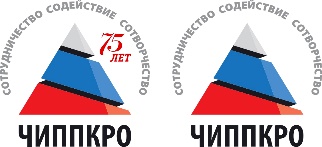 Министерство образования и науки Челябинской областиГосударственное бюджетное учреждение дополнительного профессионального образования«Челябинский институт переподготовки и повышения квалификации работников образования» (ГБУ ДПО ЧИППКРО)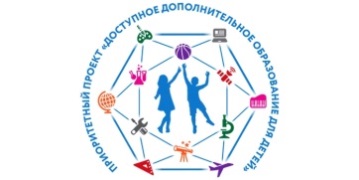 Приоритетный проект«Доступное дополнительное образование для детей»Педагогический франчайзинг развертывания сети дополнительных общеобразовательных программ на уровне муниципальных образований Челябинской областиКритерийУровеньНизкийУдовлетворительныйВысокийКритерийУровеньНизкийУдовлетворительныйВысокийКритерийУровеньНизкийУдовлетворительныйВысокийКритерийУровеньНизкийУдовлетворительныйВысокий1.Сформированность мотива к организатор. деятельностиМотив к организаторскойдеятельностисформирован на низкомуровне, преобладаетвнешняя мотивация(статус, атрибутика ит.д.). Подросток непроявляет инициативы и самостоятельности ворганизациидеятельностиВ мотивации преобладаютвнутренние мотивы(самореализация, мотивсоциальной значимости,общения). Ребенок активноучаствует в деятельности,может выступать в ролиорганизатора и руководителяпо поручениюВ мотивации лидерскойдеятельности преобладаютмотивы саморазвития,совместной работы,самореализации. Подростокпроявляет инициативу ворганизации мероприятий и социально значимойдеятельности на уровне ОУ и микросоциума1.Сформированность мотива к организатор. деятельностиМотив к организаторскойдеятельностисформирован на низкомуровне, преобладаетвнешняя мотивация(статус, атрибутика ит.д.). Подросток непроявляет инициативы и самостоятельности ворганизациидеятельностиВ мотивации преобладаютвнутренние мотивы(самореализация, мотивсоциальной значимости,общения). Ребенок активноучаствует в деятельности,может выступать в ролиорганизатора и руководителяпо поручениюВ мотивации лидерскойдеятельности преобладаютмотивы саморазвития,совместной работы,самореализации. Подростокпроявляет инициативу ворганизации мероприятий и социально значимойдеятельности на уровне ОУ и микросоциума1.Сформированность мотива к организатор. деятельностиМотив к организаторскойдеятельностисформирован на низкомуровне, преобладаетвнешняя мотивация(статус, атрибутика ит.д.). Подросток непроявляет инициативы и самостоятельности ворганизациидеятельностиВ мотивации преобладаютвнутренние мотивы(самореализация, мотивсоциальной значимости,общения). Ребенок активноучаствует в деятельности,может выступать в ролиорганизатора и руководителяпо поручениюВ мотивации лидерскойдеятельности преобладаютмотивы саморазвития,совместной работы,самореализации. Подростокпроявляет инициативу ворганизации мероприятий и социально значимойдеятельности на уровне ОУ и микросоциума1.Сформированность мотива к организатор. деятельностиМотив к организаторскойдеятельностисформирован на низкомуровне, преобладаетвнешняя мотивация(статус, атрибутика ит.д.). Подросток непроявляет инициативы и самостоятельности ворганизациидеятельностиВ мотивации преобладаютвнутренние мотивы(самореализация, мотивсоциальной значимости,общения). Ребенок активноучаствует в деятельности,может выступать в ролиорганизатора и руководителяпо поручениюВ мотивации лидерскойдеятельности преобладаютмотивы саморазвития,совместной работы,самореализации. Подростокпроявляет инициативу ворганизации мероприятий и социально значимойдеятельности на уровне ОУ и микросоциума1.Сформированность мотива к организатор. деятельностиМотив к организаторскойдеятельностисформирован на низкомуровне, преобладаетвнешняя мотивация(статус, атрибутика ит.д.). Подросток непроявляет инициативы и самостоятельности ворганизациидеятельностиВ мотивации преобладаютвнутренние мотивы(самореализация, мотивсоциальной значимости,общения). Ребенок активноучаствует в деятельности,может выступать в ролиорганизатора и руководителяпо поручениюВ мотивации лидерскойдеятельности преобладаютмотивы саморазвития,совместной работы,самореализации. Подростокпроявляет инициативу ворганизации мероприятий и социально значимойдеятельности на уровне ОУ и микросоциума1.Сформированность мотива к организатор. деятельностиМотив к организаторскойдеятельностисформирован на низкомуровне, преобладаетвнешняя мотивация(статус, атрибутика ит.д.). Подросток непроявляет инициативы и самостоятельности ворганизациидеятельностиВ мотивации преобладаютвнутренние мотивы(самореализация, мотивсоциальной значимости,общения). Ребенок активноучаствует в деятельности,может выступать в ролиорганизатора и руководителяпо поручениюВ мотивации лидерскойдеятельности преобладаютмотивы саморазвития,совместной работы,самореализации. Подростокпроявляет инициативу ворганизации мероприятий и социально значимойдеятельности на уровне ОУ и микросоциума1.Сформированность мотива к организатор. деятельностиМотив к организаторскойдеятельностисформирован на низкомуровне, преобладаетвнешняя мотивация(статус, атрибутика ит.д.). Подросток непроявляет инициативы и самостоятельности ворганизациидеятельностиВ мотивации преобладаютвнутренние мотивы(самореализация, мотивсоциальной значимости,общения). Ребенок активноучаствует в деятельности,может выступать в ролиорганизатора и руководителяпо поручениюВ мотивации лидерскойдеятельности преобладаютмотивы саморазвития,совместной работы,самореализации. Подростокпроявляет инициативу ворганизации мероприятий и социально значимойдеятельности на уровне ОУ и микросоциума1.Сформированность мотива к организатор. деятельностиМотив к организаторскойдеятельностисформирован на низкомуровне, преобладаетвнешняя мотивация(статус, атрибутика ит.д.). Подросток непроявляет инициативы и самостоятельности ворганизациидеятельностиВ мотивации преобладаютвнутренние мотивы(самореализация, мотивсоциальной значимости,общения). Ребенок активноучаствует в деятельности,может выступать в ролиорганизатора и руководителяпо поручениюВ мотивации лидерскойдеятельности преобладаютмотивы саморазвития,совместной работы,самореализации. Подростокпроявляет инициативу ворганизации мероприятий и социально значимойдеятельности на уровне ОУ и микросоциума1.Сформированность мотива к организатор. деятельностиМотив к организаторскойдеятельностисформирован на низкомуровне, преобладаетвнешняя мотивация(статус, атрибутика ит.д.). Подросток непроявляет инициативы и самостоятельности ворганизациидеятельностиВ мотивации преобладаютвнутренние мотивы(самореализация, мотивсоциальной значимости,общения). Ребенок активноучаствует в деятельности,может выступать в ролиорганизатора и руководителяпо поручениюВ мотивации лидерскойдеятельности преобладаютмотивы саморазвития,совместной работы,самореализации. Подростокпроявляет инициативу ворганизации мероприятий и социально значимойдеятельности на уровне ОУ и микросоциума1.Сформированность мотива к организатор. деятельностиМотив к организаторскойдеятельностисформирован на низкомуровне, преобладаетвнешняя мотивация(статус, атрибутика ит.д.). Подросток непроявляет инициативы и самостоятельности ворганизациидеятельностиВ мотивации преобладаютвнутренние мотивы(самореализация, мотивсоциальной значимости,общения). Ребенок активноучаствует в деятельности,может выступать в ролиорганизатора и руководителяпо поручениюВ мотивации лидерскойдеятельности преобладаютмотивы саморазвития,совместной работы,самореализации. Подростокпроявляет инициативу ворганизации мероприятий и социально значимойдеятельности на уровне ОУ и микросоциума1.Сформированность мотива к организатор. деятельностиМотив к организаторскойдеятельностисформирован на низкомуровне, преобладаетвнешняя мотивация(статус, атрибутика ит.д.). Подросток непроявляет инициативы и самостоятельности ворганизациидеятельностиВ мотивации преобладаютвнутренние мотивы(самореализация, мотивсоциальной значимости,общения). Ребенок активноучаствует в деятельности,может выступать в ролиорганизатора и руководителяпо поручениюВ мотивации лидерскойдеятельности преобладаютмотивы саморазвития,совместной работы,самореализации. Подростокпроявляет инициативу ворганизации мероприятий и социально значимойдеятельности на уровне ОУ и микросоциума2.Владениеконкретнымиорганизаторскими умениями инавыкамиУчащийся имеетпредставление оборганизаторских умениях и навыках, может применять их при условии оказания емупедагогической помощиУчащийся достаточно владеет основными организаторскимиумениями, самостоятельноприменяет их принеобходимости в работе скомандойУчащийся может применятьорганизаторские умения навысоком качественном уровне, достаточном для создания и руководства деятельностью команды для реализации проекта, подготовки мероприятия и т.д.2.Владениеконкретнымиорганизаторскими умениями инавыкамиУчащийся имеетпредставление оборганизаторских умениях и навыках, может применять их при условии оказания емупедагогической помощиУчащийся достаточно владеет основными организаторскимиумениями, самостоятельноприменяет их принеобходимости в работе скомандойУчащийся может применятьорганизаторские умения навысоком качественном уровне, достаточном для создания и руководства деятельностью команды для реализации проекта, подготовки мероприятия и т.д.2.Владениеконкретнымиорганизаторскими умениями инавыкамиУчащийся имеетпредставление оборганизаторских умениях и навыках, может применять их при условии оказания емупедагогической помощиУчащийся достаточно владеет основными организаторскимиумениями, самостоятельноприменяет их принеобходимости в работе скомандойУчащийся может применятьорганизаторские умения навысоком качественном уровне, достаточном для создания и руководства деятельностью команды для реализации проекта, подготовки мероприятия и т.д.2.Владениеконкретнымиорганизаторскими умениями инавыкамиУчащийся имеетпредставление оборганизаторских умениях и навыках, может применять их при условии оказания емупедагогической помощиУчащийся достаточно владеет основными организаторскимиумениями, самостоятельноприменяет их принеобходимости в работе скомандойУчащийся может применятьорганизаторские умения навысоком качественном уровне, достаточном для создания и руководства деятельностью команды для реализации проекта, подготовки мероприятия и т.д.2.Владениеконкретнымиорганизаторскими умениями инавыкамиУчащийся имеетпредставление оборганизаторских умениях и навыках, может применять их при условии оказания емупедагогической помощиУчащийся достаточно владеет основными организаторскимиумениями, самостоятельноприменяет их принеобходимости в работе скомандойУчащийся может применятьорганизаторские умения навысоком качественном уровне, достаточном для создания и руководства деятельностью команды для реализации проекта, подготовки мероприятия и т.д.2.Владениеконкретнымиорганизаторскими умениями инавыкамиУчащийся имеетпредставление оборганизаторских умениях и навыках, может применять их при условии оказания емупедагогической помощиУчащийся достаточно владеет основными организаторскимиумениями, самостоятельноприменяет их принеобходимости в работе скомандойУчащийся может применятьорганизаторские умения навысоком качественном уровне, достаточном для создания и руководства деятельностью команды для реализации проекта, подготовки мероприятия и т.д.2.Владениеконкретнымиорганизаторскими умениями инавыкамиУчащийся имеетпредставление оборганизаторских умениях и навыках, может применять их при условии оказания емупедагогической помощиУчащийся достаточно владеет основными организаторскимиумениями, самостоятельноприменяет их принеобходимости в работе скомандойУчащийся может применятьорганизаторские умения навысоком качественном уровне, достаточном для создания и руководства деятельностью команды для реализации проекта, подготовки мероприятия и т.д.2.Владениеконкретнымиорганизаторскими умениями инавыкамиУчащийся имеетпредставление оборганизаторских умениях и навыках, может применять их при условии оказания емупедагогической помощиУчащийся достаточно владеет основными организаторскимиумениями, самостоятельноприменяет их принеобходимости в работе скомандойУчащийся может применятьорганизаторские умения навысоком качественном уровне, достаточном для создания и руководства деятельностью команды для реализации проекта, подготовки мероприятия и т.д.3.Удовлетворенностьучастников отосвоенияпрограммыУчащийся посещаетзанятия с частымипропусками,эмоциональный фон назанятии снижен,активность низкая.высказывания нарефлексии содержатнегативное и нейтральноеотношение к содержанию программыУчащийся посещает занятия с удовольствием, без пропусков по неуважительным причинам.Принимает активное участие в проведении занятий. В процессе рефлексии показываетзаинтересованность иположительное отношение к занятиямУчащийся постоянно активноучаствует в организации ипроведении занятий, проявляетинициативу в подготовке,предлагает дополнительныйматериал. В процессерефлексии показывает высокийуровень заинтересованности иотношение к занятиям какфактору личностного роста3.Удовлетворенностьучастников отосвоенияпрограммыУчащийся посещаетзанятия с частымипропусками,эмоциональный фон назанятии снижен,активность низкая.высказывания нарефлексии содержатнегативное и нейтральноеотношение к содержанию программыУчащийся посещает занятия с удовольствием, без пропусков по неуважительным причинам.Принимает активное участие в проведении занятий. В процессе рефлексии показываетзаинтересованность иположительное отношение к занятиямУчащийся постоянно активноучаствует в организации ипроведении занятий, проявляетинициативу в подготовке,предлагает дополнительныйматериал. В процессерефлексии показывает высокийуровень заинтересованности иотношение к занятиям какфактору личностного роста3.Удовлетворенностьучастников отосвоенияпрограммыУчащийся посещаетзанятия с частымипропусками,эмоциональный фон назанятии снижен,активность низкая.высказывания нарефлексии содержатнегативное и нейтральноеотношение к содержанию программыУчащийся посещает занятия с удовольствием, без пропусков по неуважительным причинам.Принимает активное участие в проведении занятий. В процессе рефлексии показываетзаинтересованность иположительное отношение к занятиямУчащийся постоянно активноучаствует в организации ипроведении занятий, проявляетинициативу в подготовке,предлагает дополнительныйматериал. В процессерефлексии показывает высокийуровень заинтересованности иотношение к занятиям какфактору личностного роста3.Удовлетворенностьучастников отосвоенияпрограммыУчащийся посещаетзанятия с частымипропусками,эмоциональный фон назанятии снижен,активность низкая.высказывания нарефлексии содержатнегативное и нейтральноеотношение к содержанию программыУчащийся посещает занятия с удовольствием, без пропусков по неуважительным причинам.Принимает активное участие в проведении занятий. В процессе рефлексии показываетзаинтересованность иположительное отношение к занятиямУчащийся постоянно активноучаствует в организации ипроведении занятий, проявляетинициативу в подготовке,предлагает дополнительныйматериал. В процессерефлексии показывает высокийуровень заинтересованности иотношение к занятиям какфактору личностного роста3.Удовлетворенностьучастников отосвоенияпрограммыУчащийся посещаетзанятия с частымипропусками,эмоциональный фон назанятии снижен,активность низкая.высказывания нарефлексии содержатнегативное и нейтральноеотношение к содержанию программыУчащийся посещает занятия с удовольствием, без пропусков по неуважительным причинам.Принимает активное участие в проведении занятий. В процессе рефлексии показываетзаинтересованность иположительное отношение к занятиямУчащийся постоянно активноучаствует в организации ипроведении занятий, проявляетинициативу в подготовке,предлагает дополнительныйматериал. В процессерефлексии показывает высокийуровень заинтересованности иотношение к занятиям какфактору личностного роста3.Удовлетворенностьучастников отосвоенияпрограммыУчащийся посещаетзанятия с частымипропусками,эмоциональный фон назанятии снижен,активность низкая.высказывания нарефлексии содержатнегативное и нейтральноеотношение к содержанию программыУчащийся посещает занятия с удовольствием, без пропусков по неуважительным причинам.Принимает активное участие в проведении занятий. В процессе рефлексии показываетзаинтересованность иположительное отношение к занятиямУчащийся постоянно активноучаствует в организации ипроведении занятий, проявляетинициативу в подготовке,предлагает дополнительныйматериал. В процессерефлексии показывает высокийуровень заинтересованности иотношение к занятиям какфактору личностного роста3.Удовлетворенностьучастников отосвоенияпрограммыУчащийся посещаетзанятия с частымипропусками,эмоциональный фон назанятии снижен,активность низкая.высказывания нарефлексии содержатнегативное и нейтральноеотношение к содержанию программыУчащийся посещает занятия с удовольствием, без пропусков по неуважительным причинам.Принимает активное участие в проведении занятий. В процессе рефлексии показываетзаинтересованность иположительное отношение к занятиямУчащийся постоянно активноучаствует в организации ипроведении занятий, проявляетинициативу в подготовке,предлагает дополнительныйматериал. В процессерефлексии показывает высокийуровень заинтересованности иотношение к занятиям какфактору личностного роста3.Удовлетворенностьучастников отосвоенияпрограммыУчащийся посещаетзанятия с частымипропусками,эмоциональный фон назанятии снижен,активность низкая.высказывания нарефлексии содержатнегативное и нейтральноеотношение к содержанию программыУчащийся посещает занятия с удовольствием, без пропусков по неуважительным причинам.Принимает активное участие в проведении занятий. В процессе рефлексии показываетзаинтересованность иположительное отношение к занятиямУчащийся постоянно активноучаствует в организации ипроведении занятий, проявляетинициативу в подготовке,предлагает дополнительныйматериал. В процессерефлексии показывает высокийуровень заинтересованности иотношение к занятиям какфактору личностного роста3.Удовлетворенностьучастников отосвоенияпрограммыУчащийся посещаетзанятия с частымипропусками,эмоциональный фон назанятии снижен,активность низкая.высказывания нарефлексии содержатнегативное и нейтральноеотношение к содержанию программыУчащийся посещает занятия с удовольствием, без пропусков по неуважительным причинам.Принимает активное участие в проведении занятий. В процессе рефлексии показываетзаинтересованность иположительное отношение к занятиямУчащийся постоянно активноучаствует в организации ипроведении занятий, проявляетинициативу в подготовке,предлагает дополнительныйматериал. В процессерефлексии показывает высокийуровень заинтересованности иотношение к занятиям какфактору личностного роста3.Удовлетворенностьучастников отосвоенияпрограммыУчащийся посещаетзанятия с частымипропусками,эмоциональный фон назанятии снижен,активность низкая.высказывания нарефлексии содержатнегативное и нейтральноеотношение к содержанию программыУчащийся посещает занятия с удовольствием, без пропусков по неуважительным причинам.Принимает активное участие в проведении занятий. В процессе рефлексии показываетзаинтересованность иположительное отношение к занятиямУчащийся постоянно активноучаствует в организации ипроведении занятий, проявляетинициативу в подготовке,предлагает дополнительныйматериал. В процессерефлексии показывает высокийуровень заинтересованности иотношение к занятиям какфактору личностного роста3.Удовлетворенностьучастников отосвоенияпрограммыУчащийся посещаетзанятия с частымипропусками,эмоциональный фон назанятии снижен,активность низкая.высказывания нарефлексии содержатнегативное и нейтральноеотношение к содержанию программыУчащийся посещает занятия с удовольствием, без пропусков по неуважительным причинам.Принимает активное участие в проведении занятий. В процессе рефлексии показываетзаинтересованность иположительное отношение к занятиямУчащийся постоянно активноучаствует в организации ипроведении занятий, проявляетинициативу в подготовке,предлагает дополнительныйматериал. В процессерефлексии показывает высокийуровень заинтересованности иотношение к занятиям какфактору личностного роста4.Уровенькоммуникатив.компетентности учащихся,стиль общенияи способывзаимодействияУчащийся владеетосновнымикоммуникативныминавыками, можетприменить их принеобходимости.Преобладающий стильобщения - эмоционально-бытовой. Взаимодействиеорганизует на уровнеобмена эмоциямиУчащийся хорошо владееткоммуникативнымикомпетенциями, способен четко и доступно излагать своимысли. В общении преобладает эмоциональная сторона, при необходимости можеторганизовать деловоевзаимодействиеОбщение гармонично сочетаетэмоциональную ирациональную сторону,содержательно ицеленаправленно. Подростокможет организоватьколлективное общение,свободно владеет навыкамиделового взаимодействия.Четко выражает мысли ивладеет навыкамирефлексивного слушания4.Уровенькоммуникатив.компетентности учащихся,стиль общенияи способывзаимодействияУчащийся владеетосновнымикоммуникативныминавыками, можетприменить их принеобходимости.Преобладающий стильобщения - эмоционально-бытовой. Взаимодействиеорганизует на уровнеобмена эмоциямиУчащийся хорошо владееткоммуникативнымикомпетенциями, способен четко и доступно излагать своимысли. В общении преобладает эмоциональная сторона, при необходимости можеторганизовать деловоевзаимодействиеОбщение гармонично сочетаетэмоциональную ирациональную сторону,содержательно ицеленаправленно. Подростокможет организоватьколлективное общение,свободно владеет навыкамиделового взаимодействия.Четко выражает мысли ивладеет навыкамирефлексивного слушания4.Уровенькоммуникатив.компетентности учащихся,стиль общенияи способывзаимодействияУчащийся владеетосновнымикоммуникативныминавыками, можетприменить их принеобходимости.Преобладающий стильобщения - эмоционально-бытовой. Взаимодействиеорганизует на уровнеобмена эмоциямиУчащийся хорошо владееткоммуникативнымикомпетенциями, способен четко и доступно излагать своимысли. В общении преобладает эмоциональная сторона, при необходимости можеторганизовать деловоевзаимодействиеОбщение гармонично сочетаетэмоциональную ирациональную сторону,содержательно ицеленаправленно. Подростокможет организоватьколлективное общение,свободно владеет навыкамиделового взаимодействия.Четко выражает мысли ивладеет навыкамирефлексивного слушания4.Уровенькоммуникатив.компетентности учащихся,стиль общенияи способывзаимодействияУчащийся владеетосновнымикоммуникативныминавыками, можетприменить их принеобходимости.Преобладающий стильобщения - эмоционально-бытовой. Взаимодействиеорганизует на уровнеобмена эмоциямиУчащийся хорошо владееткоммуникативнымикомпетенциями, способен четко и доступно излагать своимысли. В общении преобладает эмоциональная сторона, при необходимости можеторганизовать деловоевзаимодействиеОбщение гармонично сочетаетэмоциональную ирациональную сторону,содержательно ицеленаправленно. Подростокможет организоватьколлективное общение,свободно владеет навыкамиделового взаимодействия.Четко выражает мысли ивладеет навыкамирефлексивного слушания4.Уровенькоммуникатив.компетентности учащихся,стиль общенияи способывзаимодействияУчащийся владеетосновнымикоммуникативныминавыками, можетприменить их принеобходимости.Преобладающий стильобщения - эмоционально-бытовой. Взаимодействиеорганизует на уровнеобмена эмоциямиУчащийся хорошо владееткоммуникативнымикомпетенциями, способен четко и доступно излагать своимысли. В общении преобладает эмоциональная сторона, при необходимости можеторганизовать деловоевзаимодействиеОбщение гармонично сочетаетэмоциональную ирациональную сторону,содержательно ицеленаправленно. Подростокможет организоватьколлективное общение,свободно владеет навыкамиделового взаимодействия.Четко выражает мысли ивладеет навыкамирефлексивного слушания4.Уровенькоммуникатив.компетентности учащихся,стиль общенияи способывзаимодействияУчащийся владеетосновнымикоммуникативныминавыками, можетприменить их принеобходимости.Преобладающий стильобщения - эмоционально-бытовой. Взаимодействиеорганизует на уровнеобмена эмоциямиУчащийся хорошо владееткоммуникативнымикомпетенциями, способен четко и доступно излагать своимысли. В общении преобладает эмоциональная сторона, при необходимости можеторганизовать деловоевзаимодействиеОбщение гармонично сочетаетэмоциональную ирациональную сторону,содержательно ицеленаправленно. Подростокможет организоватьколлективное общение,свободно владеет навыкамиделового взаимодействия.Четко выражает мысли ивладеет навыкамирефлексивного слушания4.Уровенькоммуникатив.компетентности учащихся,стиль общенияи способывзаимодействияУчащийся владеетосновнымикоммуникативныминавыками, можетприменить их принеобходимости.Преобладающий стильобщения - эмоционально-бытовой. Взаимодействиеорганизует на уровнеобмена эмоциямиУчащийся хорошо владееткоммуникативнымикомпетенциями, способен четко и доступно излагать своимысли. В общении преобладает эмоциональная сторона, при необходимости можеторганизовать деловоевзаимодействиеОбщение гармонично сочетаетэмоциональную ирациональную сторону,содержательно ицеленаправленно. Подростокможет организоватьколлективное общение,свободно владеет навыкамиделового взаимодействия.Четко выражает мысли ивладеет навыкамирефлексивного слушания4.Уровенькоммуникатив.компетентности учащихся,стиль общенияи способывзаимодействияУчащийся владеетосновнымикоммуникативныминавыками, можетприменить их принеобходимости.Преобладающий стильобщения - эмоционально-бытовой. Взаимодействиеорганизует на уровнеобмена эмоциямиУчащийся хорошо владееткоммуникативнымикомпетенциями, способен четко и доступно излагать своимысли. В общении преобладает эмоциональная сторона, при необходимости можеторганизовать деловоевзаимодействиеОбщение гармонично сочетаетэмоциональную ирациональную сторону,содержательно ицеленаправленно. Подростокможет организоватьколлективное общение,свободно владеет навыкамиделового взаимодействия.Четко выражает мысли ивладеет навыкамирефлексивного слушания4.Уровенькоммуникатив.компетентности учащихся,стиль общенияи способывзаимодействияУчащийся владеетосновнымикоммуникативныминавыками, можетприменить их принеобходимости.Преобладающий стильобщения - эмоционально-бытовой. Взаимодействиеорганизует на уровнеобмена эмоциямиУчащийся хорошо владееткоммуникативнымикомпетенциями, способен четко и доступно излагать своимысли. В общении преобладает эмоциональная сторона, при необходимости можеторганизовать деловоевзаимодействиеОбщение гармонично сочетаетэмоциональную ирациональную сторону,содержательно ицеленаправленно. Подростокможет организоватьколлективное общение,свободно владеет навыкамиделового взаимодействия.Четко выражает мысли ивладеет навыкамирефлексивного слушания4.Уровенькоммуникатив.компетентности учащихся,стиль общенияи способывзаимодействияУчащийся владеетосновнымикоммуникативныминавыками, можетприменить их принеобходимости.Преобладающий стильобщения - эмоционально-бытовой. Взаимодействиеорганизует на уровнеобмена эмоциямиУчащийся хорошо владееткоммуникативнымикомпетенциями, способен четко и доступно излагать своимысли. В общении преобладает эмоциональная сторона, при необходимости можеторганизовать деловоевзаимодействиеОбщение гармонично сочетаетэмоциональную ирациональную сторону,содержательно ицеленаправленно. Подростокможет организоватьколлективное общение,свободно владеет навыкамиделового взаимодействия.Четко выражает мысли ивладеет навыкамирефлексивного слушания4.Уровенькоммуникатив.компетентности учащихся,стиль общенияи способывзаимодействияУчащийся владеетосновнымикоммуникативныминавыками, можетприменить их принеобходимости.Преобладающий стильобщения - эмоционально-бытовой. Взаимодействиеорганизует на уровнеобмена эмоциямиУчащийся хорошо владееткоммуникативнымикомпетенциями, способен четко и доступно излагать своимысли. В общении преобладает эмоциональная сторона, при необходимости можеторганизовать деловоевзаимодействиеОбщение гармонично сочетаетэмоциональную ирациональную сторону,содержательно ицеленаправленно. Подростокможет организоватьколлективное общение,свободно владеет навыкамиделового взаимодействия.Четко выражает мысли ивладеет навыкамирефлексивного слушания4.Уровенькоммуникатив.компетентности учащихся,стиль общенияи способывзаимодействияУчащийся владеетосновнымикоммуникативныминавыками, можетприменить их принеобходимости.Преобладающий стильобщения - эмоционально-бытовой. Взаимодействиеорганизует на уровнеобмена эмоциямиУчащийся хорошо владееткоммуникативнымикомпетенциями, способен четко и доступно излагать своимысли. В общении преобладает эмоциональная сторона, при необходимости можеторганизовать деловоевзаимодействиеОбщение гармонично сочетаетэмоциональную ирациональную сторону,содержательно ицеленаправленно. Подростокможет организоватьколлективное общение,свободно владеет навыкамиделового взаимодействия.Четко выражает мысли ивладеет навыкамирефлексивного слушанияКритерийСпособ изучениявладение конкретнымиорганизаторскими умениями и навыкамидиагностическая методика КОС (коммуникативно-организаторскиеспособности), педагогическое наблюдение, интервьюированиеудовлетворенностьучастников от освоения программыигровые методики, проективные методы, мини-сочинения «О школе«Лидер» одной строкой»проективные диагностические методы;наблюдение;анализ продуктов деятельностиуровень коммуникативнойкомпетентности учащихся, стиль общения и способы взаимодействияопросник КОС (коммуникативных и организаторских способностей);тест Томаса (выявление типа поведения в конфликте) педагогическое наблюдение; интервьюированиесистема психологическогосопровождения деятельности лидера детского объединенияпрограмма мониторинга деятельности лидера;комплекс психолого-педагогических методик для оценки деятельности лидера№ п/пНазвание разделов и темОбщее количество часовИз них:Из них:Формааттестации, контроля№ п/пНазвание разделов и темОбщее количество часовтеорияпрактикаФормааттестации, контроля1.ВведениеВведениеВведениеВведениеВведение1.1Что такое ученическое самоуправление?22–Тестирование по пройденному материалу.1.2Ученическое самоуправление как часть государственно-общественного управления образовательной организацией211Тестирование по пройденному материалу.2.Работа в группе и технологии личной эффективностиРабота в группе и технологии личной эффективностиРабота в группе и технологии личной эффективностиРабота в группе и технологии личной эффективностиРабота в группе и технологии личной эффективности2.1Технологии командообразования734Организация творческой мастерской «Игры на командообразование»2.2Методика групповой работы734Организация творческой мастерской «Игры на командообразование»2.3Лидерство734Организация творческой мастерской «Игры на командообразование»2.4Навыки принятия управленческих решений624Организация творческой мастерской «Игры на командообразование»2.5Прикладная конфликтология624Тестирование по пройденному материалу.2.6Методика конструктивного (эффективного) общения624Тестирование по пройденному материалу.2.7Тайм-менеджмент725Участие в организационно-деятельностной игре «Модели школьного самоуправления»2.8Организация публичных мероприятий734Участие в организационно-деятельностной игре «Модели школьного самоуправления»2.9Игропрактика и игровые технологии624Участие в организационно-деятельностной игре «Модели школьного самоуправления»3.Основы управления информациейОсновы управления информациейОсновы управления информациейОсновы управления информациейОсновы управления информацией3.1Виртуальное пространство ученического самоуправления734Работа в рамках социально-психологического тренинга.3.2Презентация деятельности ученического самоуправления624Работа в рамках социально-психологического тренинга.3.3Основы ораторского искусства624Работа в рамках социально-психологического тренинга.4.Технологии работы ученического самоуправленияТехнологии работы ученического самоуправленияТехнологии работы ученического самоуправленияТехнологии работы ученического самоуправленияТехнологии работы ученического самоуправления4.1Структура и модели ученического самоуправления624Организация мастерской «Как стать лидером»4.2Технологии организации выборов представителей образовательной организации в МСУС АМР «Вектор»624Организация мастерской «Как стать лидером»4.3Способы учета общественного мнения ученической общественности624Творческий зачет «Банк социальных инициатив»4.4Лестница взаимодействия ученического актива523Творческий зачет «Банк социальных инициатив»5.Основы социального проектированияОсновы социального проектированияОсновы социального проектированияОсновы социального проектированияОсновы социального проектирования5.1Что такое социальное проектирование?734Тестирование по пройденному материалу.5.2Практическое занятие по разработке социального проекта4–4Работа учащегося в качестве менеджера социального проекта5.3Фандрайзинг и социальное партнерство 211Работа учащегося в качестве менеджера социального проекта6.Зачетное занятие2117.Воспитательная работа181818188.Культура личности6666№ п/пДата проведения занятияФорма занятияКол-во часовТема занятияМесто проведенияФорма контроля